P.S.H.E Curriculum PlanYear GroupAutumnSpringSummerNurseryRelationships – making friends Feelings and emotions Healthy Eating ReceptionFeelings and emotions Never giving up. Similarities and differences. Healthy Eating and our bodies Year 1Religious UnderstandingPersonal RelationshipsKeeping SafeReligious UnderstandingLiving in the Wider WorldYear 2Religious UnderstandingMe, My Body, My HealthEmotional Well-BeingLife Cycles and Life OnlineReligious Understanding and Living in the Wider WorldYear3Religious UnderstandingPersonal RelationshipsLife OnlineKeeping SafeReligious UnderstandingLiving in the Wider WorldYear 4Religious UnderstandingMe, My Body, My HealthEmotional Well-BeingLife CyclesReligious Understanding Living in the Wider WorldYear 5Religious UnderstandingPersonal Relationships Life OnlineKeeping SafeReligious UnderstandingLiving in the Wider WorldYear 6Religious Understanding Me, My Body, My HealthEmotional Well-BeingLife CyclesPersonal RelationshipsAnd Religious UnderstandingLiving in the Wider World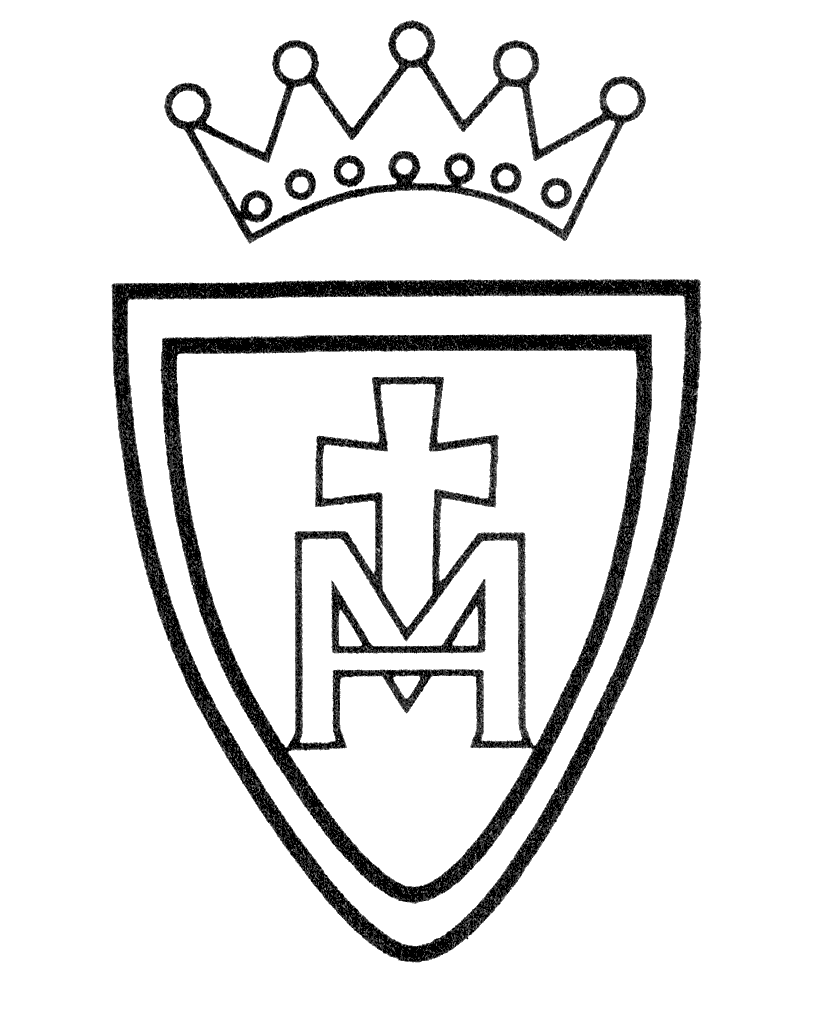 